Georgetown Water Department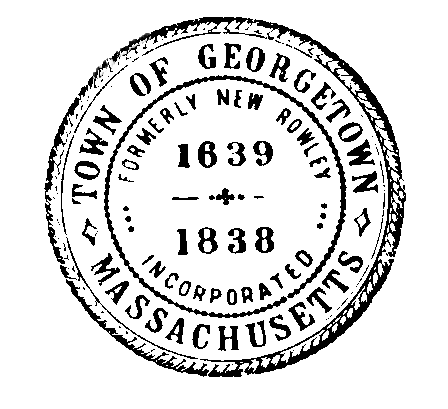 Town of Georgetown, MassachusettsOne Moulton StreetGeorgetown, MA 01833Tel: (978) 352-5750Fax: (978) 352-5706______________________________________________________________________________Board of Water Commissioners MeetingMeeting InformationMeeting Date:	Monday, September 16, 2019Meeting Time:	6:30 PMMeeting Location:	Water Department Office	One Moulton Street	Georgetown, MA 01833______________________________________________________________________________Meeting AgendaApprove Agenda		Approve Minutes from August 5, 2019Water DepartmentFY 19 FinancialsUtility Director Interviews 6:45-8:30Capital Projects Update Connection Fees Review General ManagerGM UpdateAction Items for GM Next Meeting and AdjournSigned:	Nick Lawler	Date:	 9-11-19		Nick Lawler, Chairman